Nancy Snow, Ph.D.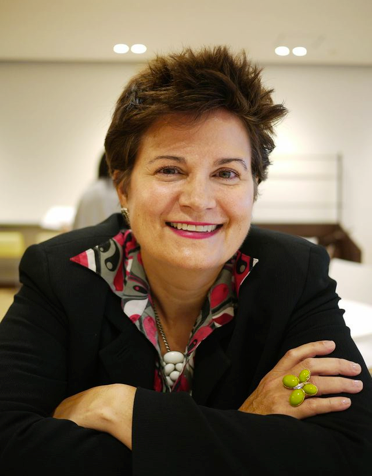 Fields of study:Political Science (International Relations)Political Communication (Public Diplomacy)Propaganda and Persuasion (Northeast Asia, USA)Intercultural/International CommunicationPeace and Conflict Resolution StudiesCurrent research interests:Comparative public diplomacy, exchange and gender diplomacyCurrent positions:Kyoto University of Foreign Studies	Pax Mundi (“Distinguished”) Professor of Public DiplomacyCalifornia State University, Fullerton	Professor Emerita, College of CommunicationsTemple University Japan Institute of Contemporary Asian Studies	Adjunct FellowKorea Foundation Project Director, “Korean Government Scholarship Program as a Public Diplomacy Tool”Previous positions:Full Professor of Communications, California State University, FullertonVisiting Research Professor and Abe Fellow, Keio University Fulbright Professor, American Culture, U.S. Foreign Policy, Sophia University Senior Research Fellow, University of Southern California Center on Public DiplomacyAdjunct Professor, University of Southern California Annenberg SchoolVisiting Professor of Public Diplomacy, Syracuse University Newhouse School Visiting Professor, Tsinghua University, School of Journalism and CommunicationVisiting Professor, Marketing Foreign Policy, IDC-Herzliya Lauder School, IsraelVisiting Professor, UiTM Centre for Media and Information Warfare Studies, MalaysiaAssociate Director, UCLA Center for Communications and CommunityAssistant Professor of Political Science, New England CollegeExecutive Director and Media Spokesperson, Common Cause of New HampshirePresidential Management Fellow, Department of State/U.S. Information Agency  Education:Ph.D., magna cum laude, International Relations (International/Intercultural Communication), School of International Service (SIS), American University, USAFellow, German Academic Exchange Service (DAAD), UC-Berkeley, USAFulbright Scholar, Federal Republic of GermanyB.A., summa cum laude, Political Science, Clemson University, USASelected publications:Japan’s Information War (CreateSpace 2016), Japanese translation for Bunshindo The Routledge Handbook of Critical Public Relations (with Jacquie L'Etang, David McKie, and Jordi Xifra), https://www.routledge.com/The-Routledge-Handbook-of-Critical-Public-Relations/LEtang-McKie-Snow-Xifra/p/book/9780415727334 (also in Chinese)Propaganda and American Democracy, editor (LSU Press, 2014),https://lsupress.org/books/detail/propaganda-and-american-democracy/, also at Audible.com in narration by Jeff D. KonradTruth is the Best Propaganda: Edward R. Murrow in the Kennedy Years(McLean, VA: Miniver, 2013), https://www.amazon.com/Truth-Best-Propaganda-Murrows-Speeches/dp/1939282241/ref=tmm_pap_swatch_0Routledge Handbook of Public Diplomacy (with Philip M. Taylor), also available in Chinese,Farsi, Korean; 2009 hard/cloth publication in association with the USC Center on Public Diplomacy at the Annenberg School, University of Southern California. https://www.routledge.com/Routledge-Handbook-of-Public-Diplomacy/Snow-Snow-Taylor/p/book/9780415953023Propaganda, Inc.: Selling America’s Culture to the World, Third edition, 2010. Also available in Japanese (Akashi), Portuguese, Farsi https://www.amazon.com/Propaganda-Inc-Selling-Americas-Culture/dp/1583228985/ref=tmm_pap_swatch_0Citizen Arianna: The Huffington Post/AOL Merger: Triumph or Tragedy? 	Ann Arbor, MI: Nimble Books, 2011 Persuader-in-Chief: Global Opinion and Public Diplomacy in the Age of Obama Ann Arbor, MI: Nimble Books, 2009The Arrogance of American Power: What U.S. Leaders are Doing Wrong and Why It’s OurDuty to Dissent, Rowman & Littlefield, 2007,https://rowman.com/ISBN/9780742553736/The-Arrogance-of-American-Power-What-U.S.-Leaders-Are-Doing-Wrong-and-Why-It%27s-Our-Duty-to-DissentInformation War: American Propaganda, Free Speech and Opinion Control since 9/11	New York: Seven Stories, 2004, also available in Japanese (Iwanami) and Arabichttps://www.amazon.com/Information-War-American-Propaganda-Opinion/dp/1583225579War, Media and Propaganda: A Global Perspective (with Yahya Kamalipour)	Rowman and Littlefield, 2004, foreword by Ben Bagdikian	https://rowman.com/ISBN/9780742535626Under contract: Routledge Handbook of Public Diplomacy (2019) with Nicholas J. Cull; and SAGE Handbook of Propaganda (2020) with Paul Baines and Nicholas O’Shaughnessy“Japan is Back: The International Public Relations of the Second Abe Administration,” byKoichi Yamamura, Masamichi Shimizu, and Nancy Snow. In Judy VanSlyke and Jean Valin, Public Relations Case Studies from Around the World (2nd Edition). Bern, Switzerland: Peter Lang, 2017. DOI:https://doi.org/10.3726/b11746Review, Murrow’s Cold War: public diplomacy for the Kennedy administration by Gregory M.Tomlin, Journal of International Communication, Vol. 23, Issue 1, January 12, 2017. “Japan’s Global Information War: Propaganda, Free Speech and Opinion Control.” In Jeff Kingston (Ed.), Press Freedom in Contemporary Japan. New York and London: Routledge, 2017. “Public Diplomacy in a National Security Context” In Thierry Balzacq & Myriam DunnCavelty (Eds.), Routledge Handbook of Security Studies, 2017.“Japan’s Public Diplomacy under Abe: An American Vision,” French Institute of InternationalRelations, Asia.Visions 81, February 2016. Review, Influence from Abroad: Foreign Voices, The U.S. Media and Public Opinion by DannyHayes and Matt Guardino, Journal of Communication, Volume 65: Issue 5, October 2015, E6-E8.“Brand Obama: The rise and decline of an American icon, and its effect on Brand USA.” InKeith Dinnie (Ed.), Nation Branding—Concepts, Issues, Practice. New York andLondon: Routledge, 2015.“Public Diplomacy and Public Relations: Will the Twain Ever Meet?” In Guy J. Golan, Sung-Un Yang and Dennis F. Kinsey (Eds.), International Public Relations and Public Diplomacy: Communication and Engagement. New York: Peter Lang, 2014.   “Public Diplomacy: New Dimensions and Implications.” In Thomas L. McPhail (Ed), GlobalCommunication: Theories, Stakeholders and Trends. London: Blackwell Publishing, 2014. 4th Edition.---------------------------------------------------------------------------Nancy Snow, Ph.D.Professor, Kyoto University of Foreign Studies (KUFS)6 Kasame-cho, Saiin, Ukyo-ku, Kyoto 615-8558, Japanphone: +81-70-1448-8111e-mail: n_snow@kufs.ac.jphttps://twitter.com/drpersuasionhttp://www.kufs.ac.jp/---------------------------------------------------------------------------Nancy Snow is Pax Mundi (“Distinguished”) Professor of Public Diplomacy at Kyoto University of Foreign Studies (KUFS) and Adjunct Fellow in the Institute of Contemporary Asian Studies,Temple University Japan. She served as visiting research professor and Abe Fellow at KeioUniversity and Fulbright professor in American culture and American foreign policy at SophiaUniversity. She has taught at some of the leading institutions of higher learning in the world, including USC, Syracuse University, and Tsinghua University. A specialist in public diplomacy,nation branding, and propaganda studies as well as peace and global security issues in NortheastAsia, Dr. Snow is the author, editor and co-editor of 11 books, with two forthcoming. They includeJapan’s Information War (2016); the Routledge Handbook of Public Diplomacy (2009); Propagandaand American Democracy (LSU Press, 2014); Propaganda, Inc.: Selling America’s Culture to theWorld (Seven Stories, 2010); Information War (2004). Snow earned a Ph.D. from the School ofInternational Service, American University, Washington, D.C., where she was also a PresidentialManagement Fellow at the Department of State and U.S. Information Agency, and B.A. in PoliticalScience from Clemson University. She was a Fulbright scholar to Germany and German AcademicExchange Service Fellow at the University of California, Berkeley.